Post-permanency Unit of Service MeetingJanuary 13, 2021Via Zoom9:30 AM – 11:00 AM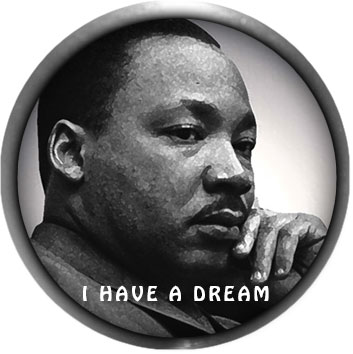 Agenda9:30   	WelcomeIntroduction and Announcements9:45   	Review and discuss the revised “Draft” Post-permanency Benchmarks (specifically Assessments, Case Management and Support Group) in break out-groups.  	11:00		Adjourn